PROGRAMA INSTITUCIONAL DE BOLSAS DE INICIAÇÃO ACADÊMICA - BIARELATÓRIO PARCIALTÍTULO DO PROJETO DE PESQUISA: ORIENTADOR/UNIDADE:  FONE:                                                             E-MAIL:BOLSISTA /COLABORADOR:   FONE:                                                             E-MAIL: ESTRUTURA GERALRESUMO DO PROJETO (ver projeto original)OBJETIVOS DO PROJETO DE PESQUISA (ver projeto original)OBJETIVO ESPECÍFICO DO TRABALHO DO ALUNODETALHAR ETAPAS DO PLANO DE TRABALHO INDIVIDUAL DO BOLSISTA/COLABORADOR, EXECUTADO NO PERÍODO (_____/2013 – _____/2014), VISANDO O ALCANCE DOS OBJETIVOS DO PROJETO DE PESQUISA (VER PROJETO ORIGINAL).APRESENTAÇÃO E DISCUSSÃO DOS PRINCIPAIS RESULTADOS OBTIDOS DURANTE O PRIMEIRO SEMESTRE DA PESQUISA, DEIXANDO CLARO O AVANÇO TEÓRICO, EXPERIMENTAL OU PRÁTICO OBTIDO PELO PLANO DE TRABALHO INDIVIDUAL DO BOLSISTA/COLABORADOR DENTRO DO PROJETO DE PESQUISA. RELACIONE OS PRINCIPAIS FATORES POSITIVOS E NEGATIVOS QUE INTERFERIRAM NA CONDUÇÃO DO PROJETO E PLANO DE TRABALHO.___________________________________________________________FORMATAÇÃONÚMERO DE PÁGINAS: NO MÁXIMO 20TAMANHO DA FONTE : 12TIPO DE FONTE: TIMES NEW ROMANMARGENS: 2,5ESPAÇAMENTO ENTRE LINHAS: 1,5INSTRUÇÕES:O Relatório Parcial deverá ser entregue impresso na Coordenação de Pesquisa da Propep na metade do período da bolsa (sexto mês).Quaisquer dúvidas ligar para 3214-1126 ou 1069. Esse modelo é válido para bolsistas de Iniciação Acadêmica - BIA.RETIRAR ESSAS INFORMAÇÕES ANTES DE EFETUAR A IMPRESSÃO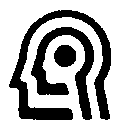 CNPq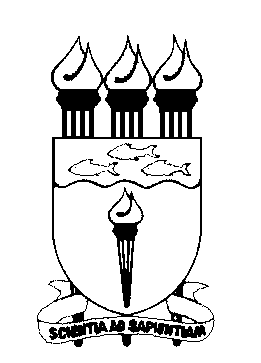 UFAL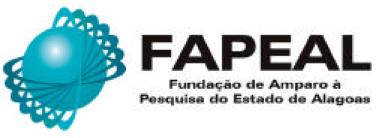 UNIVERSIDADE FEDERAL DE ALAGOASPRÓ-REITORIA DE PESQUISA E PÓS-GRADUAÇÃOCOORDENADORIA DE PESQUISAUNIVERSIDADE FEDERAL DE ALAGOASPRÓ-REITORIA DE PESQUISA E PÓS-GRADUAÇÃOCOORDENADORIA DE PESQUISAUNIVERSIDADE FEDERAL DE ALAGOASPRÓ-REITORIA DE PESQUISA E PÓS-GRADUAÇÃOCOORDENADORIA DE PESQUISA